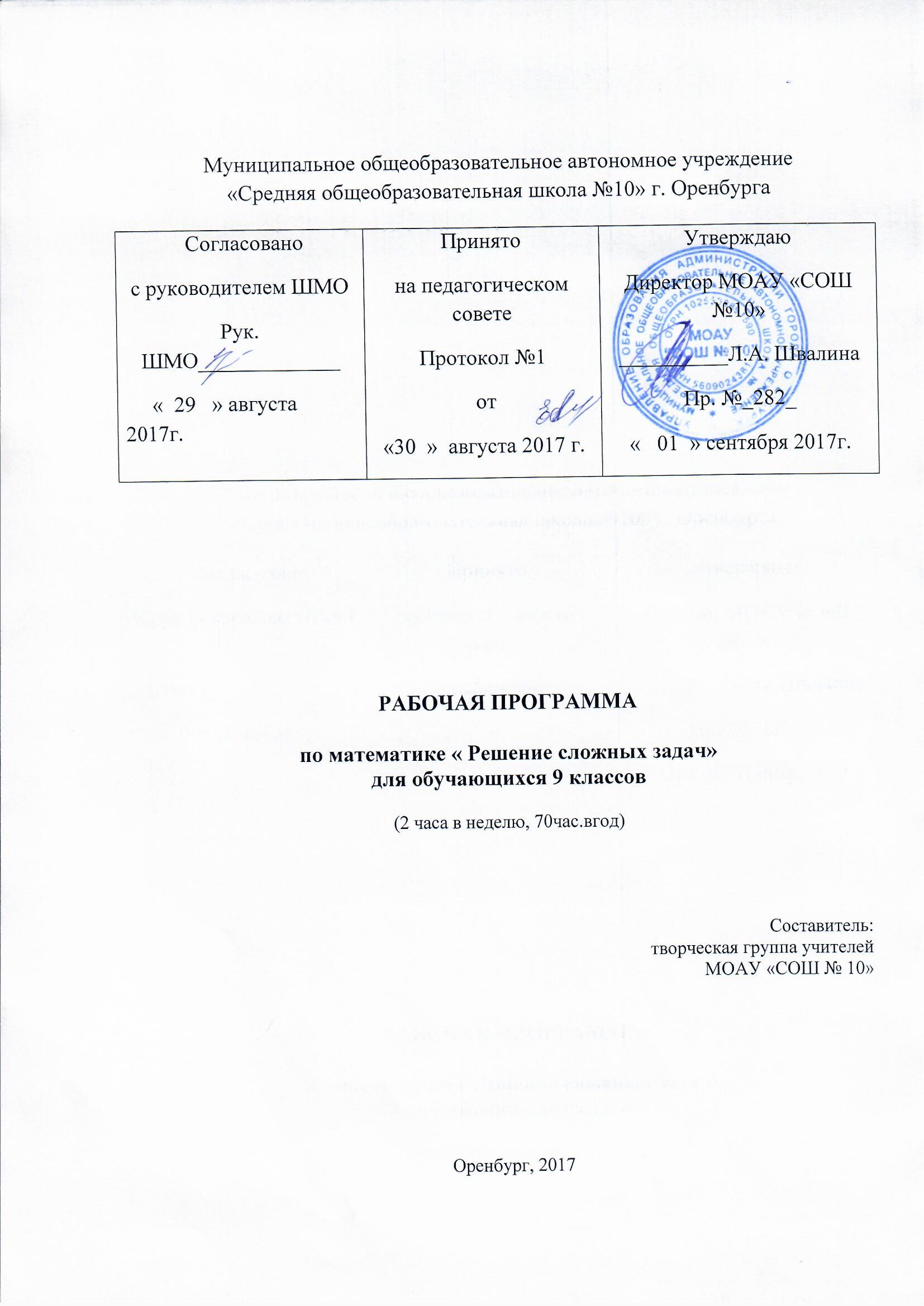 Пояснительная записка    Курс предназначен для учащихся 9 классов, желающих расширить свои теоретические представления по математике.Курсу отводится 2 часа в неделю. Всего 70 учебных часов.Преподавание строится как углубленное изучение вопросов, предусмотренных программой основного курса. Углубление реализуется на базе обучения методам и приемам решения математических задач, требующих применения высокой логической и операционной культуры, развивающих научно-теоретическое и алгоритмическое мышление учащихся. Тематика задач выходит за рамки основного курса, уровень их трудности - повышенный, существенно превышающий обязательный. Особое место занимают задачи, требующие применения учащимися знаний в незнакомой ситуации. учителем и учащимися решается большое количество сложных задач, многие из которых понадобятся как при учебе в высшей школе, так и при подготовке к олимпиадам, математическим конкурсам, различного рода экзаменам. Имеет прикладное и практическое значение и поможет учащимся при проведении различных исследований.Включенные в программу вопросы дают возможность учащимся готовиться к олимпиадам и различным математическим конкурсам. Занятия могут проходить в форме бесед, лекций, экскурсий, игр. Особое внимание уделяется решению задач повышенной сложности. Цель курса:-овладение конкретными математическими знаниями, необходимыми для применения в практической деятельности, для продолжения образования;-интеллектуальное развитие учащихся, формирование качеств мышления, характерных для математической деятельности и необходимых для продуктивной жизни в обществе.Задачи курса:- развитие у учащихся логических способностей;- формирование пространственного воображения и графической культуры;- привитие интереса к изучению предмета;- расширение и углубление знаний по предмету;- выявление одаренных детей;- формирование у учащихся таких необходимых для дальнейшей успешной  учебы качеств, как упорство в достижении цели, трудолюбие, любознательность, аккуратность, внимательность, чувство ответственности, культура личности;Требования к уровню подготовки учащихсяВ результате изучения данного курса учащиеся должны знать:- теоремы и свойства, применяемые при решении нестандартных задач по математике;- особенности проведения олимпиад по математике;- типы и способы решения нестандартных задач по математике.Уметь:- уравнения, неравенства, системы уравнений и неравенств с параметром;- решать функционально-графическим способом уравнения и неравенства, содержащие знак модуля;- уметь строить и исследовать кусочно-графические функции;-решать задачи на сложные проценты, переливания;-решать задачи на перебор всевозможных вариантов;-решать сложные геометрические задачи на расположение окружности и треугольника.Учебно-тематическое планированиеСодержание курсаУравнения и неравенства с параметром (12 часов) Решение линейных уравнений, квадратных уравнений, систем линейных неравенств, квадратных неравенств с параметром.Уравнения и неравенства, содержащие знак модуля ( 9 часов) Функционально-графический способ решения уравнений и неравенств, содержащих знак модуля.Конструкция «Треугольник и окружность» (27 часов) Взаимное расположение треугольника и окружности. Теоремы Чевы  и Менелая. Теорема о секущей и окружности.Кусочно-графическая функция (7 часов) Построение кусочно-графических функций. Использование графиков при решении задач с параметром.Решение задач по теории вероятности (7 часов) Решение задач на случайные события, на вычисление вероятности события.Сложные проценты (8 часов) Решение задач на сложные проценты, переливания, на смеси и сплавы.Календарно-тематическое планированиеСписок литературы:«500 способов и методов решения задач по математике» А.Р. Рязановский. Москва 2001«Готовимся к экзаменам по математике» Д. Т. Письменный. Москва 2007«Математика» тренировочные тематические задания повышенной трудности  Г.И. Ковалева. Киров 2010Учимся рассуждать и доказывать. И.Л .Никольская. Москва 2000 «Математика» В.А Гусев (справочные материалы) Москва 2002«Математика» задания на конкурсных экзаменах КГУ. Р.А. ГильмановСистема быстрого счета по Трахтенбергу. Э. Катлер Рязань 2008Международные математические олимпиады. А.А. Фомин Москва 2009Дополнительные главы школьному учебнику. 9 кл. Ю.Н. Макарычев Москва 2007«Замечательные неравенства: способы получения и примеры применения». С.А. Гомоков. Москва 2007Решение задач методом составления уравнений. Ф.А. Орехов. Москва 2006Учить школьников учиться математике. О.Б. Енишева Москва 2009Школьникам о математике и математиках. М.М. Лиман. Москва 2005Когда задача не выходит. В.М. Финкельштейн. Москва 2005Уравнения и неравенства. В.В. Вавилов. Псков 2007№Наименование разделов, темВсего часовТеорияПрактика1.Уравнения и неравенства с параметром12662.Уравнения и неравенства, содержащие знак модуля9453.Конструкция «Треугольник и окружность» 2710174.Кусочно-графическая функция.7345.Решение задач по теории вероятности7346.Сложные проценты826Итого702842№Наименование разделов, темВсего часовТеорияПрактикаДата проведения1-2Линейные уравнения  с параметром2113-4Линейные неравенства с параметром2115-6Системы линейных неравенств с параметром2117-9Квадратные уравнения с параметром31210-12Квадратные неравенства с параметром31213-14Модуль    числа. Функционально-графический способ решения уравнений, содержащих несколько выражений под знаком модуля. 21115-16Функционально-графический способ решения  неравенств, содержащих несколько выражений под знаком модуля.21117-18Функционально-графический способ решения уравнений с параметром, содержащих знак модуля.21119-21Функционально-графический способ решения неравенств с параметром, содержащих знак модуля.31222-23Вспомогательные конструкции и их свойства21124-25Треугольник и секущая, теорема Менелая21126-27Треугольник и точка, теорема Чевы21128-30Окружность и касательная,  окружность и секущая. Теоремы о свойствах секущих31231-33Треугольник и описанная окружность31234-36Частные случаи: прямоугольный, равнобедренный и равносторонний треугольник31237-39Треугольник и вписанная (вневписанная) окружность31240-42Расстояние между центрами описанной и вписанной (вневписанной)  окружностей31243-45Окружность, проходящая через две вершины треугольника. Окружность, касающаяся двух сторон треугольника31246-48Окружность, касающаяся одной из сторон треугольника в вершине31249-50Основные понятия. Основные свойства кусочно-графических  функций. Построение кусочно-графических функций.21151-52Построение графиков функций, содержащих знак модуля.21153-55Расположение корней кусочно-графических функций  в зависимости от параметра.31256-57Случайные события. Как сравнивать события?21158-59Классическое определение вероятности21160-62Алгоритм вычисления вероятности в КСИ31263-66Сложные проценты                                                                           41367-70Концентрация и процентное содержание. Переливание                                       413итого70707070